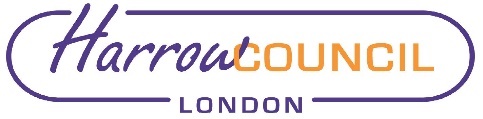 Cabinet – 11 February 2021Harrow Business Consultative Panel – 25 January 2021Minute Item 22 – Draft Revenue Budget 2021/22 and Draft Medium Term Financial Strategy 2021/22 to 2023/24 Members received two reports of the Director of Finance which set out the Council’s proposed Draft Revenue Budget 2021/22 and the Medium Term Financial Strategy 2021/22 to 2023/24.The Chair welcomed Members and representatives of the business community to the virtual meeting. He explained that the Council had a statutory duty to consult the business community before setting the Budget and Council Tax for the forthcoming year. RESOLVED: That the reports be noted.For Information.